Оборудование места проведения:Необходимые инструменты и приспособления  для выполнения конкурсного задания: портновский мел;базовые лекала; мерная лента;калька; бумага миллиметровая; лекало закройщика; ножницы раскройные; булавки;ручные иглы участники привозят с собой. Оборудование и материалы для конкурсного задания (Модуль 2) и аксессуары, фурнитура для выполнения (Модуля 3) предоставляется Организаторами.Одежда: фартук, сменная обувь (без каблука) и  головной убор в соответствии с  правилами безопасности труда. Одежда и индивидуальные средства защиты Организаторами не предоставляются, каждый участник приносит с собой.До начала выполнения конкурсного задания участнику дается время на подготовку своего рабочего места, выпавшего ему по жеребьевке.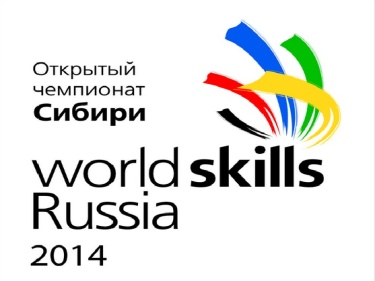 WorldSkills WorldSkills Технический департаментИнфраструктурный лист Технологии модыТипмодельКраткая характеристикаКол-во1Прямострочная машинаTY-1130 МНа легкие и средние материалы102Прямострочная электронная машинаTY-B211-933(935)На легкие и средние (тяжелые) материалы с электронным управлением и программированием операций: обрезка нити, автозакрепка, позиционирование иглы, программирование количества стежков, эл. магнит подъема лапки.103Прямострочная электронная машина с игольным продвижениемTY-B722-403(405)На легкие и средние (тяжелые) материалы с игольным продвижением, с электронным управлением и программированием операций: обрезка нити, автозакрепка, позиционирование иглы, программирование количества стежков104Двухигольная машинаTY-B875-3(5)С отключением игл на средние (тяжелые) с игольным продвижением15Оверлок пятиниточныйTY-7575-ти ниточный оверлок с дифференциалом (0,7-2)66Оверлок трехниточныйTY-8803E-OE4-40H3-х ниточный оверлок с дифференциалом (0,7-2)77Оверлок (микрооверлок)TY-8803E-OB4-25H3-х ниточный оверлок с узкой шириной обметки 2 мм, дифференциалом (0,7-2)78Оверлок четырехниточныйTY-8804E-BE6-40H4-х ниточный оверлок с дифференциалом (0,7-2)79Плоскошовная (распошивальная) машина с плоской платформойTY-F007H-W222-3563-х игольная, 5-ти ниточная, для окантовки косой бейкой с верхним раскладчиком нити710Подшивочная машина настольнаяFY-500Подшивочная 1-но ниточного стежка для всех видов ткани711Петельная машинаTY-781Петельная, челночного стежка для обметки прямой петли612Пуговичная машинаTY-373Пуговичная 1-но ниточного цепного стежка для пришивания пуговиц с 2 или 4 отверстиями113Зиг-Заг электронный с обрезкой нитиZ-8560А-431Электронная машина челночного стежка, одно, двух и трехшаговый зиг-заг214Краеобметочная машинаSUNSTAR SC-9214-03-333 (гол)4-х нит115Краеобметочная машинаSUNSTAR SC-9043-033-М04 (гол)3-ех нит116Гладильный стол консольного типаBIEFFE BF-100CE (115х50 см)717Краеобметочная машинаSUNSTAR SC-90В2-022-F02 (гол)2-х нит118Гладильная доска с вакуумом, надувом и нагревом PA 71719Утюжильный стол прямоугольного типаQT-1400FR GOLD EAGLE720Парогенератор1,8 DL6 GOLD EAGLE721ПарогенераторPS 25 2,5 л722Пресс (давление прессования 500)ПДУ-1523Пресс (давление прессования 250)ПДУ-1224Стол для выполнения ручных работ 7